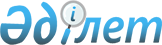 Мәслихаттың 2010 жылғы 22 желтоқсандағы № 325 "2011-2013 жылдарға арналған аудандық бюджеті туралы" шешіміне өзгерістер мен толықтырулар енгізу туралы
					
			Күшін жойған
			
			
		
					Қостанай облысы Ұзынкөл ауданы мәслихатының 2011 жылғы 15 сәуірдегі № 380 шешімі. Қостанай облысы Ұзынкөл ауданының Әділет басқармасында 2011 жылғы 25 сәуірде № 9-19-154 тіркелді. Қолданылу мерзімінің аяқталуына байланысты күші жойылды - (Қостанай облысы Ұзынкөл ауданы мәслихатының 2013 жылғы 17 сәуірдегі № 77 хатымен)

      Ескерту. Қолданылу мерзімінің аяқталуына байланысты күші жойылды - (Қостанай облысы Ұзынкөл ауданы мәслихатының 17.04.2013 № 77 хатымен).      Қазақстан Республикасының 2008 жылғы 4 желтоқсандағы Бюджет Кодексінің 109 бабына, "Қазақстан Республикасындағы жергілікті мемлекеттік басқару және өзін-өзі басқару туралы" Қазақстан Республикасы Заңының 6 бабының 1 тармағының 1) тармақшасына сәйкес Ұзынкөл аудандық мәслихаты ШЕШТІ:



      1. "2011-2013 жылдарға арналған аудандық бюджеті туралы" мәслихаттың 2010 жылғы 22 желтоқсандағы № 325 шешіміне (нормативтік құқықтық актілердің мемлекеттік тіркеу тізілімінде 9-19-143 нөмірімен тіркелген, 2011 жылғы 13 қаңтарда "Нұрлы жол" газетінде жарияланған) мына өзгерістер мен толықтырулар енгізілсін:



      көрсетілген шешімнің 1 тармағында 1), 2), 5), 6) тармақшалары жаңа редакцияда жазылсын:

      "1) кірістер – 1 533 350,0 мың теңге, оның ішінде:

      салықтық түсімдер бойынша – 329 630,0 мың теңге;

      салықтық емес түсiмдер бойынша – 1 927,0 мың теңге;

      негiзгi капиталды сатудан түсетiн түсiмдер бойынша – 2 350,0 мың теңге;

      трансферттер түсімдері бойынша – 1 199 443,0 мың теңге;

      2) шығындар – 1 535 689,8 мың теңге;

      5) бюджет тапшылығы (профициті) – -37 819,6 мың теңге;

      6) бюджет тапшылығын қаржыландыру (профицитін пайдалану) – 37 819,6 мың теңге.";



      көрсетілген шешімнің 3 тармағы жаңа редакцияда жазылсын:

      "3. 2011 жылға арналған аудандық бюджетте облыстық бюджеттен ағымдағы нысаналы трансферттердің түсімі және дамуға арналған трансферттер ескерілсін, оның ішінде:

      "Қазынашылық-Клиент" жүйесін енгізу үшін компьютерлік және ұйымдастырулық техниканы сатып алуға 3 374,0 мың теңге сомасында;

      коммуналдық меншік нысандарының материалдық-техникалық базасын нығайтуға 4 844,0 мың теңге сомасында;

      мемлекеттік коммуналдық тұрғын үй қорының тұрғын үй құрылысына 1 247,0 мың теңге сомасында;

      сумен жабдықтау жүйесін дамытуға 3 000,0 мың теңге сомасында.";



      көрсетілген шешімнің 3-1 тармағы жаңа редакцияда жазылсын:

      "3-1. 2011 жылға арналған аудандық бюджетте республикалық бюджеттен нысаналы ағымдағы трансферттер түсімінің мынадай мөлшерлерде қарастырылғаны ескерілсін:

      эпизоотикаға қарсы іс-шараларды өткізуге 11 672,0 мың теңге сомасында;

      ауылдық елді мекендердің әлеуметтік сала мамандарын әлеуметтік қолдау шараларын іске асыру үшін 4 742,0 мың теңге сомасында;

      негізгі орта және жалпы орта білім беру мемлекеттік мекемелерінде физика, химия, биология кабинеттерін оқу құралдарымен жарақтандыруға 8 194,0 мың теңге сомасында;

      бастауыш, негізгі орта және жалпы орта білім беру мемлекеттік мекемелерінде лингафондық және мультимедиялық кабинеттерді ашуға 16 623,0 мың теңге сомасында;

      үйінде оқытылатын мүгедек-балаларды жабдықтармен, бағдарламалық қамтумен қамтамасыз етуге 3 108,0 мың теңге сомасында;

      қамқоршыларға (асыраушыларға) жетім баланы (жетім балаларды) және ата-анасының қамқорлығынсыз қалған баланы (балаларды) ұстауға ақшалай қаражаттарды ай сайынғы төлеуге 8 165,0 мың теңге сомасында.";



      көрсетілген шешім мынадай мазмұндағы 3-5, 3-6 тармақтарымен толықтырылсын:

      "3-5. 2011 жылға арналған аудандық бюджетте республикалық бюджеттен нысаналы ағымдағы трансферттер түсімінің мынадай мөлшерлерде қарастырылғаны ескерілсін:

      мектепке дейінгі білім беру ұйымдарында мемлекеттік білім тапсырысын іске асыруға 9 646,0 мың теңге сомасында;

      мектеп мұғалімдері мен білім берудің мектепке дейінгі ұйымдарының тәрбиешілеріне біліктілік санаты үшін 7 814,0 мың теңге сомасында қосымша төлем мөлшерін ұлғайтуға.



      3-6. 2011 жылға арналған аудандық бюджетте Жұмыспен қамту 2020 бағдарламасы шеңберінде іс-шараларды іске асыруға республикалық бюджеттен нысаналы ағымдағы трансферттер қарастырылғаны ескерілсін, оның ішінде:

      жұмыспен қамту орталықтарын құруға 6 416,0 мың тенге сомасында.";



      көрсетілген шешімнің 1, 5 қосымшалар осы шешімнің 1, 2 қосымшаларына сәйкес жаңа редакцияда жазылсын.



      2. Осы шешім 2011 жылғы 1 қаңтарынан бастап қолданысқа енгізіледі.      IV шақырылған Ұзынкөл аудандық

      мәслихатының, кезекті XVII

      сессиясының төрағасы                       А Пензин      IV шақырылған Ұзынкөл аудандық

      мәслихатының хатшысы                      В. Вербовой      КЕЛІСІЛДІ:      "Ұзынкөл ауданының қаржы

      бөлімі" мемлекеттiк мекемесі,

      бастық

      _____________ А. Сарсенова      "Ұзынкөл ауданының экономика

      және бюджеттік жоспарлау бөлімі"

      мемлекеттiк мекемесі, бастық

      ______________ Н. Абдрахманова

Мәслихаттың        

№ 380 шешіміне 1 қосымша  

2011 жылғы 15 сәуір    Мәслихаттың       

№ 325 шешіміне 1 қосымша  

2011 жылғы 22 желтоқсан   2011 жылға арналған аудандық бюджеті

Мәслихаттың       

№ 380 шешіміне 5 қосымша  

2011 жылғы 15 сәуір   Мәслихаттың       

№ 325 шешіміне 2 қосымша  

2011 жылғы 22 желтоқсан   2011 жылға арналған кенттің, ауылдың (селоның),ауылдық (селолық) округтің бюджеттік бағдарламасы
					© 2012. Қазақстан Республикасы Әділет министрлігінің «Қазақстан Республикасының Заңнама және құқықтық ақпарат институты» ШЖҚ РМК
				СанатыСанатыСанатыСанатыСанатыСомасы,

мың теңгеСыныбыСыныбыСыныбыСыныбыСомасы,

мың теңгеIшкi сыныбыIшкi сыныбыIшкi сыныбыСомасы,

мың теңгеАтауыСомасы,

мың теңгеI. Кіріс1533350,01Салықтық түсімдер329630,001Табыс салығы142211,02Жеке табыс салығы142211,003Әлеуметтiк салық106100,01Әлеуметтік салық106100,004Меншiкке салынатын салықтар63279,01Мүлiкке салынатын салықтар29650,03Жер салығы7395,04Көлiк құралдарына салынатын салық15834,05Бірыңғай жер салығы10400,005Тауарларға, жұмыстарға және

қызметтерге салынатын iшкi

салықтар16083,02Акциздер1679,03Табиғи және басқа ресурстарды

пайдаланғаны үшiн түсетiн түсiмдер11135,04Кәсiпкерлiк және кәсiби қызметтi

жүргiзгенi үшiн алынатын алымдар2969,05Ойын бизнесіне салық300,008Заңдық мәнді іс-әрекеттерді

жасағаны және (немесе) оған

уәкілеттігі бар мемлекеттік

органдар немесе лауазымды адамдар

құжаттар бергені үшін алынатын

міндетті төлемдер1957,01Мемлекеттік баж1957,02Салықтық емес түсiмдер1927,001Мемлекеттік меншіктен түсетін

кірістер652,05Мемлекет меншігіндегі мүлікті

жалға беруден түсетін кірістер652,006Басқа да салықтық емес түсiмдер1275,01Басқа да салықтық емес түсiмдер1275,03Негізгі капиталды сатудан түсетін

түсімдер2350,001Мемлекеттік мекемелерге бекітілген

мемлекеттік мүлікті сату400,01Мемлекеттік мекемелерге бекітілген

мемлекеттік мүлікті сату400,003Жердi және материалдық емес

активтердi сату1950,01Жерді сату1850,02Материалдық емес активтерді сату100,04Трансферттердің түсімдері1199443,002Мемлекеттiк басқарудың жоғары

тұрған органдарынан түсетiн

трансферттер1199443,02Облыстық бюджеттен түсетiн

трансферттер1199443,0Функционалдық топФункционалдық топФункционалдық топФункционалдық топФункционалдық топСомасы,

мың теңгеКіші функцияКіші функцияКіші функцияКіші функцияСомасы,

мың теңгеБюджеттік бағдарламалардың әкімшісіБюджеттік бағдарламалардың әкімшісіБюджеттік бағдарламалардың әкімшісіСомасы,

мың теңгеБағдарламаБағдарламаСомасы,

мың теңгеАтауыСомасы,

мың теңгеII. Шығындар1535689,801Жалпы сипаттағы мемлекеттiк

қызметтер176975,01Мемлекеттiк басқарудың жалпы

функцияларын орындайтын өкiлдi,

атқарушы және басқа органдар158180,0112Аудан (облыстық маңызы бар қала)

мәслихатының аппараты11884,0001Аудан (облыстық маңызы бар қала)

мәслихатының қызметін қамтамасыз

ету жөніндегі қызметтер11763,0003Мемлекеттік органдардың күрделі

шығыстары121,0122Аудан (облыстық маңызы бар қала)

әкімінің аппараты50926,0001Аудан (облыстық маңызы бар қала)

әкімінің қызметін қамтамасыз ету

жөніндегі қызметтер44938,0003Мемлекеттік органдардың күрделі

шығыстары5988,0123Қаладағы аудан, аудандық маңызы

бар қала, кент, ауыл (село),

ауылдық (селолық) округ әкімінің

аппараты95370,0001Қаладағы аудан, аудандық маңызы

бар қаланың, кент, ауыл (село),

ауылдық (селолық) округ әкімінің

қызметін қамтамасыз ету жөніндегі

қызметтер93492,0022Мемлекеттік органдардың күрделі

шығыстары1878,02Қаржылық қызмет8570,0452Ауданның (облыстық маңызы бар

қаланың) қаржы бөлімі8570,0001Аудандық бюджетті атқару және

коммуналдық меншікті басқару

(облыстық маңызы бар қала)

саласындағы мемлекеттік саясатты

іске асыру жөніндегі қызметтер8338,0004Біржолғы талондарды беру жөнінде-

гі жұмысты және біржолғы

талондарды іске асырудан

сомаларды жинаудың толықтығын

қамтамасыз етуді ұйымдастыру5,0011Коммуналдық меншікке түскен

мүлікті есепке алу, сақтау,

бағалау және сату106,0018Мемлекеттік органдардың күрделі

шығыстары121,05Жоспарлау және статистикалық

қызмет10225,0453Ауданның (облыстық маңызы бар

қаланың) экономика және бюджеттік

жоспарлау бөлімі10225,0001Экономикалық саясатты, мемлекеттік

жоспарлау жүйесін қалыптастыру

және дамыту және ауданды (облыстық

маңызы бар қаланы) басқару

саласындағы мемлекеттік саясатты

іске асыру жөніндегі қызметтер10016,0004Мемлекеттік органдардың күрделі

шығыстары209,002Қорғаныс1117,01Әскери мұқтаждар1117,0122Аудан (облыстық маңызы бар қала)

әкімінің аппараты1117,0005Жалпыға бірдей әскери міндетті

атқару шеңберіндегі іс-шаралар1117,004Бiлiм беру943865,01Мектепке дейiнгi тәрбие және оқыту66077,0123Қаладағы аудан, аудандық маңызы

бар қала, кент, ауыл (село),

ауылдық (селолық) округ әкімінің

аппараты58704,0004Мектепке дейінгі тәрбие және оқыту

ұйымдарын қолдау58263,0025Мектеп мұғалімдеріне және мектепке

дейінгі ұйымдардың тәрбиешілеріне

біліктілік санаты үшін қосымша

ақының мөлшерінің ұлғайту441,0464Ауданның (облыстық маңызы бар

қаланың) білім беру бөлімі7373,0021Мектеп мұғалімдеріне және мектепке

дейінгі ұйымдардың тәрбиешілеріне

біліктілік санаты үшін қосымша ақы

көлемін ұлғайту7373,02Бастауыш, негізгі орта және жалпы

орта білім беру850797,0464Ауданның (облыстық маңызы бар

қаланың) білім беру бөлімі850797,0003Жалпы білім беру843068,0006Балаларға қосымша білім беру 7729,09Бiлiм беру саласындағы өзге де

қызметтер26991,0464Ауданның (облыстық маңызы бар

қаланың) білім беру бөлімі26991,0001Жергілікті деңгейде білім беру

саласындағы мемлекеттік саясатты

іске асыру жөніндегі қызметтер7690,0005Ауданның (облыстық маңызы бар

қаланың) мемлекеттік білім беру

мекемелер үшін оқулықтар мен

оқу-әдiстемелiк кешендерді сатып

алу және жеткізу8028,0015Жетім баланы (жетім балаларды)

және ата-аналарының қамқорынсыз

қалған баланы (балаларды)

күтіп-ұстауға асыраушыларына ай

сайынғы ақшалай қаражат төлемдері8165,0020Үйде оқытылатын мүгедек балаларды

жабдықпен, бағдарламалық қамтыммен

қамтамасыз ету3108,006Әлеуметтiк көмек және әлеуметтiк

қамсыздандыру83954,02Әлеуметтiк көмек70972,0451Ауданның (облыстық маңызы бар

қаланың) жұмыспен қамту және

әлеуметтік бағдарламалар бөлімі70972,0002Еңбекпен қамту бағдарламасы13378,0005Мемлекеттік атаулы әлеуметтік

көмек5463,0007Жергілікті өкілетті органдардың

шешімі бойынша мұқтаж азаматтардың

жекелеген топтарына әлеуметтік

көмек5342,0010Үйден тәрбиеленіп оқытылатын

мүгедек балаларды материалдық

қамтамасыз ету653,0014Мұқтаж азаматтарға үйде әлеуметтiк

көмек көрсету10703,001618 жасқа дейінгі балаларға

мемлекеттік жәрдемақылар27943,0017Мүгедектерді оңалту жеке

бағдарламасына сәйкес, мұқтаж

мүгедектерді міндетті гигиеналық

құралдарымен қамтамасыз етуге және

ымдау тілі мамандарының, жеке

көмекшілердің қызмет көрсету1074,0023Жұмыспен қамту орталықтарының

қызметін қамтамасыз ету6416,09Әлеуметтiк көмек және әлеуметтiк

қамтамасыз ету салаларындағы өзге

де қызметтер12982,0451Ауданның (облыстық маңызы бар

қаланың) жұмыспен қамту және

әлеуметтік бағдарламалар бөлімі12982,0001Жергілікті деңгейде халық үшін

әлеуметтік бағдарламаларды

жұмыспен қамтуды қамтамасыз етуді

іске асыру саласындағы мемлекеттік

саясатты іске асыру жөніндегі

қызметтер12641,0011Жәрдемақыларды және басқа да

әлеуметтік төлемдерді есептеу,

төлеу мен жеткізу бойынша

қызметтерге ақы төлеу341,007Тұрғын үй-коммуналдық шаруашылық71821,71Тұрғын үй шаруашылығы33739,0458Ауданның (облыстық маңызы бар

қаланың) тұрғын үй-коммуналдық

шаруашылығы, жолаушылар көлігі

және автомобиль жолдары бөлімі3114,0004Азаматтардың жекелеген санаттарын

тұрғын үймен қамтамасыз ету3114,0466Ауданның (облыстық маңызы бар

қаланың) сәулет, қала құрылысы

және құрылыс бөлімі30625,0003Мемлекеттік коммуналдық тұрғын үй

қорының тұрғын үй құрылысы23862,0004Инженерлік коммуникациялық

инфрақұрылымды дамыту және

жайластыру6763,02Коммуналдық шаруашылық5000,0458Ауданның (облыстық маңызы бар

қаланың) тұрғын үй-коммуналдық

шаруашылығы, жолаушылар көлігі

және автомобиль жолдары бөлімі5000,0012Сумен жабдықтау және су бөлу

жүйесінің қызмет етуі5000,03Елді-мекендерді көркейту33082,7458Ауданның (облыстық маңызы бар

қаланың) тұрғын үй-коммуналдық

шаруашылығы, жолаушылар көлігі

және автомобиль жолдары бөлімі33082,7015Елдi мекендердегі көшелердi

жарықтандыру10000,0016Елдi мекендердiң санитариясын

қамтамасыз ету7082,0018Елдi мекендердi абаттандыру және

көгалдандыру16000,708Мәдениет, спорт, туризм және

ақпараттық кеңістiк49462,01Мәдениет саласындағы қызмет17815,0123Қаладағы аудан, аудандық маңызы

бар қала, кент, ауыл (село),

ауылдық (селолық) округ әкімінің

аппараты17815,0006Жергілікті деңгейде мәдени-демалыс

жұмыстарын қолдау17815,02Спорт4369,0465Ауданның (облыстық маңызы бар

қаланың) дене шынықтыру және спорт

бөлімі4369,0005Ұлттық және бұқаралық спорт

түрлерін дамыту2207,0006Аудандық (облыстық маңызы бар

қалалық) деңгейде спорттық жарыстар өткiзу338,0007Әртүрлi спорт түрлерi бойынша

аудан (облыстық маңызы бар қала)

құрама командаларының мүшелерiн

дайындау және олардың облыстық

спорт жарыстарына қатысуы1824,03Ақпараттық кеңiстiк12961,0455Ауданның (облыстық маңызы бар

қаланың) мәдениет және тілдерді

дамыту бөлімі11408,0006Аудандық (қалалық) кiтапханалардың

жұмыс iстеуi10190,0007Мемлекеттік тілді және Қазақстан

халықтарының басқа да тілдерін

дамыту1218,0456Ауданның (облыстық маңызы бар

қаланың) ішкі саясат бөлімі1553,0002Газеттер мен журналдар арқылы

мемлекеттік ақпараттық саясат

жүргізу жөніндегі қызметтер1253,0005Телерадио хабарларын тарату арқылы

мемлекеттік ақпараттық саясатты

жүргізу жөніндегі қызметтер300,09Мәдениет, спорт, туризм және

ақпараттық кеңiстiктi ұйымдастыру

жөнiндегi өзге де қызметтер14317,0455Ауданның (облыстық маңызы бар

қаланың) мәдениет және тілдерді

дамыту бөлімі5301,0001Жергілікті деңгейде тілдерді және

мәдениетті дамыту саласындағы

мемлекеттік саясатты іске асыру

жөніндегі қызметтер5213,0010Мемлекеттік органдардың күрделі

шығыстары88,0456Ауданның (облыстық маңызы бар

қаланың) ішкі саясат бөлімі4654,0001Жергілікті деңгейде ақпарат

мемлекеттілікті нығайту және

азаматтардың әлеуметтік

сенімділігін қалыптастыру

саласында мемлекеттік саясатты

іске асыру жөніндегі қызметтер4539,0003Жастар саясаты саласындағы өңірлік

бағдарламаларды iске асыру115,0465Ауданның (облыстық маңызы бар

қаланың) дене шынықтыру және спорт

бөлімі4362,0001Жергілікті деңгейде дене шынықтыру

және спорт саласындағы мемлекеттік

саясатты іске асыру жөніндегі

қызметтер4153,0004Мемлекеттік органдардың күрделі

шығыстары209,010Ауыл, су, орман, балық

шаруашылығы, ерекше қорғалатын

табиғи аумақтар, қоршаған ортаны

және жануарлар дүниесін қорғау,

жер қатынастары92928,01Ауыл шаруашылығы8597,0454Ауданның (облыстық маңызы бар

қаланың) кәсіпкерлік және ауыл

шаруашылығы бөлімі4742,0099Республикалық бюджеттен берілетін

нысаналы трансферттер есебiнен

ауылдық елді мекендер әлеуметтік

саласының мамандарын әлеуметтік

қолдау шараларын іске асыру 4742,0473Ауданның (облыстық маңызы бар

қаланың) ветеринария бөлімі3855,0001Жергілікті деңгейде ветеринария

саласындағы мемлекеттік саясатты

іске асыру жөніндегі қызметтер 3755,0007Қаңғыбас иттер мен мысықтарды

аулауды және жоюды ұйымдастыру100,02Су шаруашылығы67100,0466Ауданның (облыстық маңызы бар

қаланың) сәулет, қала құрылысы

және құрылыс бөлімі67100,0012Сумен жабдықтау жүйесін дамыту67100,06Жер қатынастары5559,0463Ауданның (облыстық маңызы бар

қаланың) жер қатынастары бөлімі5559,0001Аудан (облыстық маңызы бар қала)

аумағында жер қатынастарын реттеу

саласындағы мемлекеттік саясатты

іске асыру жөніндегі қызметтер5350,0007Мемлекеттік органдардың күрделі

шығыстары209,09Ауыл, су, орман, балық шаруашылығы

және қоршаған ортаны қорғау мен

жер қатынастары саласындағы өзге

де қызметтер11672,0473Ауданның (облыстық маңызы бар

қаланың) ветеринария бөлімі11672,0011Эпизоотияға қарсы іс-шаралар

жүргізу11672,011Өнеркәсіп, сәулет, қала құрылысы

және құрылыс қызметі5452,02Сәулет, қала құрылысы және құрылыс

қызметі5452,0466Ауданның (облыстық маңызы бар

қаланың) сәулет, қала құрылысы

және құрылыс бөлімі5452,0001Құрылыс, облыс қалаларының,

аудандарының және елді

мекендерінің сәулеттік бейнесін

жақсарту саласындағы мемлекеттік

саясатты іске асыру және ауданның

(облыстық маңызы бар қаланың)

аумағын оңтайла және тиімді қала

құрылыстық игеруді қамтамасыз ету

жөніндегі қызметтер 5331,0015Мемлекеттік органдардың күрделі

шығыстары121,012Көлiк және коммуникация84256,01Автомобиль көлiгi84256,0123Қаладағы аудан, аудандық маңызы

бар қала, кент, ауыл (село),

ауылдық (селолық) округ әкімінің

аппараты24521,0013Аудандық маңызы бар қалаларда,

кенттерде, ауылдарда (селоларда),

ауылдық (селолық) округтерде

автомобиль жолдарының жұмыс

істеуін қамтамасыз ету24521,0458Ауданның (облыстық маңызы бар

қаланың) тұрғын үй-коммуналдық

шаруашылығы, жолаушылар көлігі

және автомобиль жолдары бөлімі59735,0023Автомобиль жолдарының жұмыс

істеуін қамтамасыз ету59735,013Басқалар19658,09Басқалар19658,0451Ауданның (облыстық маңызы бар

қаланың) жұмыспен қамту және

әлеуметтік бағдарламалар бөлімі780,0022"Бизнестің жол картасы - 2020"

бағдарламасы шеңберінде жеке

кәсіпкерлікті қолдау780,0452Ауданның (облыстық маңызы бар

қаланың) қаржы бөлімі3339,0012Ауданның (облыстық маңызы бар

қаланың) жергілікті атқарушы

органының резерві3339,0454Ауданның (облыстық маңызы бар

қаланың) кәсіпкерлік және ауыл

шаруашылығы бөлімі11214,0001Жергілікті деңгейде кәсіпкерлік,

өнеркәсіп және ауыл шаруашылығы

саласындағы мемлекеттік саясатты

іске асыру жөніндегі қызметтер11005,0007Мемлекеттік органдардың күрделі

шығыстары209,0458Ауданның (облыстық маңызы бар

қаланың) тұрғын үй-коммуналдық

шаруашылығы, жолаушылар көлігі

және автомобиль жолдары бөлімі4325,0001Жергілікті деңгейде тұрғын

үй-коммуналдық шаруашылығы,

жолаушылар көлігі және автомобиль

жолдары саласындағы мемлекеттік

саясатты іске асыру жөніндегі

қызметтер4204,0013Мемлекеттік органдардың күрделі

шығыстары121,015Трансферттер6201,11Трансферттер6201,1452Ауданның (облыстық маңызы бар

қаланың) қаржы бөлімі6201,1006Нысаналы пайдаланылмаған (толық

пайдаланылмаған) трансферттерді

қайтару6201,1III. Таза бюджеттік кредиттеу29979,8Бюджеттік кредиттер30870,810Ауыл, су, орман, балық

шаруашылығы, ерекше қорғалатын

табиғи аумақтар, қоршаған ортаны

және жануарлар дүниесін қорғау,

жер қатынастары30870,81Ауыл шаруашылығы30870,8454Ауданның (облыстық маңызы бар

қаланың) кәсіпкерлік және ауыл

шаруашылығы бөлімі30870,8009Ауылдық елді мекендердің

әлеуметтік саласының мамандарын

әлеуметтік қолдау шараларын іске

асыру үшін бюджеттік кредиттер30870,85Бюджеттік кредиттерді өтеу891,001Бюджеттік кредиттерді өтеу891,01Мемлекеттік бюджеттен берілген

бюджеттік кредиттерді өтеу891,013Жеке тұлғаларға жергілікті

бюджеттен берілген бюджеттік

кредиттерді өтеу891,0IV. Қаржы активтермен операциялар

бойынша сальдо5500,013Басқалар5500,09Басқалар5500,0452Ауданның (облыстық маңызы бар

қаланың) қаржы бөлімі5500,0014Заңды тұлғалардың жарғылық

капиталын қалыптастыру немесе

ұлғайту5500,0V. Тапшылық (-), профицит (+)-37819,6VI. Тапшылықты қаржыландыру

(профицитті пайдалану)37819,6№
Атқарушы орган

бағдарламалар

әкімшісі,

лимиттер

таратушылар
Код
Бюджеттік бағдарлама
1
2
3
4
1"Ұзынкөл ауданы

Бауман селолық

округінің әкімі

аппараты"

мемлекеттік

мекемесі01-1-123

-001Қаладағы аудан, аудандық

маңызы бар қаланың, кент,

ауыл (село), ауылдық

(селолық) округ әкімінің

қызметін қамтамасыз ету

жөніндегі қызметтер1"Ұзынкөл ауданы

Бауман селолық

округінің әкімі

аппараты"

мемлекеттік

мекемесі01-1-123

022Мемлекеттік органдардың

күрделі шығыстары2"Ұзынкөл ауданы

Ершов селолық

округінің әкімі

аппараты"

мемлекеттік

мекемесі01-1-123

001Қаладағы аудан, аудандық

маңызы бар қаланың, кент,

ауыл (село), ауылдық

(селолық) округ әкімінің

қызметін қамтамасыз ету

жөніндегі қызметтер2"Ұзынкөл ауданы

Ершов селолық

округінің әкімі

аппараты"

мемлекеттік

мекемесі01-1-123

022Мемлекеттік органдардың

күрделі шығыстары3"Ұзынкөл ауданы

Киев селолық

округінің әкімі

аппараты"

мемлекеттік

мекемесі01-1-123

001Қаладағы аудан, аудандық

маңызы бар қаланың, кент,

ауыл (село), ауылдық

(селолық) округ әкімінің

қызметін қамтамасыз ету

жөніндегі қызметтер3"Ұзынкөл ауданы

Киев селолық

округінің әкімі

аппараты"

мемлекеттік

мекемесі01-1-123

022Мемлекеттік органдардың

күрделі шығыстары3"Ұзынкөл ауданы

Киев селолық

округінің әкімі

аппараты"

мемлекеттік

мекемесі04-1-123

004Мектепке дейінгі тәрбие

және оқыту ұйымдарын

қолдау3"Ұзынкөл ауданы

Киев селолық

округінің әкімі

аппараты"

мемлекеттік

мекемесі04-1-123

025Мектеп мұғалімдеріне және

мектепке дейінгі

ұйымдардың тәрбиешілеріне

біліктілік санаты үшін

қосымша ақының мөлшерін

ұлғайту4"Ұзынкөл ауданы

Карлмаркс

селолық

округінің әкімі

аппараты"

мемлекеттік

мекемесі01-1-123

001Қаладағы аудан, аудандық

маңызы бар қаланың, кент,

ауыл (село), ауылдық

(селолық) округ әкімінің

қызметін қамтамасыз ету

жөніндегі қызметтер4"Ұзынкөл ауданы

Карлмаркс

селолық

округінің әкімі

аппараты"

мемлекеттік

мекемесі01-1-123

022Мемлекеттік органдардың

күрделі шығыстары5"Ұзынкөл ауданы

Киров селолық

округінің әкімі

аппараты"

мемлекеттік

мекемесі01-1-123

001Қаладағы аудан, аудандық

маңызы бар қаланың, кент,

ауыл (село), ауылдық

(селолық) округ әкімінің

қызметін қамтамасыз ету

жөніндегі қызметтер5"Ұзынкөл ауданы

Киров селолық

округінің әкімі

аппараты"

мемлекеттік

мекемесі01-1-123

022Мемлекеттік органдардың

күрделі шығыстары6"Ұзынкөл ауданы

Суворов селолық

округінің әкімі

аппараты"

мемлекеттік

мекемесі01-1-123

001Қаладағы аудан, аудандық

маңызы бар қаланың, кент,

ауыл (село), ауылдық

(селолық) округ әкімінің

қызметін қамтамасыз ету

жөніндегі қызметтер6"Ұзынкөл ауданы

Суворов селолық

округінің әкімі

аппараты"

мемлекеттік

мекемесі01-1-123

022Мемлекеттік органдардың

күрделі шығыстары7"Ұзынкөл ауданы

Ұзынкөл селолық

округінің әкімі

аппараты"

мемлекеттік

мекемесі01-1-123

001Қаладағы аудан, аудандық

маңызы бар қаланың, кент,

ауыл (село), ауылдық

(селолық) округ әкімінің

қызметін қамтамасыз ету

жөніндегі қызметтер7"Ұзынкөл ауданы

Ұзынкөл селолық

округінің әкімі

аппараты"

мемлекеттік

мекемесі01-1-123

022Мемлекеттік органдардың

күрделі шығыстары8"Ұзынкөл ауданы

Федоров селолық

округінің әкімі

аппараты"

мемлекеттік

мекемесі01-1-123

001Қаладағы аудан, аудандық

маңызы бар қаланың, кент,

ауыл (село), ауылдық

(селолық) округ әкімінің

қызметін қамтамасыз ету

жөніндегі қызметтер8"Ұзынкөл ауданы

Федоров селолық

округінің әкімі

аппараты"

мемлекеттік

мекемесі01-1-123

022Мемлекеттік органдардың

күрделі шығыстары9"Ұзынкөл ауданы

Чапаев селолық

округінің әкімі

аппараты"

мемлекеттік

мекемесі01-1-123

001Қаладағы аудан, аудандық

маңызы бар қаланың, кент,

ауыл (село), ауылдық

(селолық) округ әкімінің

қызметін қамтамасыз ету

жөніндегі қызметтер9"Ұзынкөл ауданы

Чапаев селолық

округінің әкімі

аппараты"

мемлекеттік

мекемесі01-1-123

022Мемлекеттік органдардың

күрделі шығыстары10"Ұзынкөл ауданы

Ұзынкөл

селосының

әкімі аппараты"

мемлекеттік

мекемесі01-1-123

001Қаладағы аудан, аудандық

маңызы бар қаланың, кент,

ауыл (село), ауылдық

(селолық) округ әкімінің

қызметін қамтамасыз ету

жөніндегі қызметтер10"Ұзынкөл ауданы

Ұзынкөл

селосының

әкімі аппараты"

мемлекеттік

мекемесі01-1-123

022Мемлекеттік органдардың

күрделі шығыстары10"Ұзынкөл ауданы

Ұзынкөл

селосының

әкімі аппараты"

мемлекеттік

мекемесі04-1-123

004Мектепке дейінгі тәрбие

және оқыту ұйымдарын

қолдау10"Ұзынкөл ауданы

Ұзынкөл

селосының

әкімі аппараты"

мемлекеттік

мекемесі04-1-123

025Мектеп мұғалімдеріне және

мектепке дейінгі

ұйымдардың тәрбиешілеріне

біліктілік санаты үшін

қосымша ақының мөлшерін

ұлғайту10"Ұзынкөл ауданы

Ұзынкөл

селосының

әкімі аппараты"

мемлекеттік

мекемесі08-1-123

006Жергілікті деңгейде

мәдени демалыс жұмыстарын

қолдау10"Ұзынкөл ауданы

Ұзынкөл

селосының

әкімі аппараты"

мемлекеттік

мекемесі12-1-123

013Аудандық маңызы бар

қалаларда, кенттерде,

ауылдарда (селоларда),

ауылдық (селолық)

округтерде автомобиль

жолдарының жұмыс істеуін

қамтамасыз ету11"Ұзынкөл ауданы

Троебрат

селосының әкімі

аппараты"

мемлекеттік

мекемесі01-1-123

001Қаладағы аудан, аудандық

маңызы бар қаланың, кент,

ауыл (село), ауылдық

(селолық) округ әкімінің

қызметін қамтамасыз ету

жөніндегі қызметтер11"Ұзынкөл ауданы

Троебрат

селосының әкімі

аппараты"

мемлекеттік

мекемесі01-1-123

022Мемлекеттік органдардың

күрделі шығыстары12"Ұзынкөл ауданы

Куйбышев селолық

округінің әкімі

аппараты"

мемлекеттік

мекемесі01-1-123

001Қаладағы аудан, аудандық

маңызы бар қаланың, кент,

ауыл (село), ауылдық

(селолық) округ әкімінің

қызметін қамтамасыз ету

жөніндегі қызметтер12"Ұзынкөл ауданы

Куйбышев селолық

округінің әкімі

аппараты"

мемлекеттік

мекемесі01-1-123

022Мемлекеттік органдардың

күрделі шығыстары13"Ұзынкөл ауданы

Новопокров

селолық

округінің

әкімі аппараты"

мемлекеттік

мекемесі01-1-123

001Қаладағы аудан, аудандық

маңызы бар қаланың, кент,

ауыл (село), ауылдық

(селолық) округ әкімінің

қызметін қамтамасыз ету

жөніндегі қызметтер13"Ұзынкөл ауданы

Новопокров

селолық

округінің

әкімі аппараты"

мемлекеттік

мекемесі01-1-123

022Мемлекеттік органдардың

күрделі шығыстары13"Ұзынкөл ауданы

Новопокров

селолық

округінің

әкімі аппараты"

мемлекеттік

мекемесі04-1-123

004Мектепке дейінгі тәрбие

және оқыту ұйымдарын

қолдау13"Ұзынкөл ауданы

Новопокров

селолық

округінің

әкімі аппараты"

мемлекеттік

мекемесі04-1-123

025Мектеп мұғалімдеріне және

мектепке дейінгі

ұйымдардың тәрбиешілеріне

біліктілік санаты үшін

қосымша ақының мөлшерін

ұлғайту14"Ұзынкөл ауданы

Петропавл

селолық

округінің әкімі

аппараты"

мемлекеттік

мекемесі01-1-123

001Қаладағы аудан, аудандық

маңызы бар қаланың, кент,

ауыл (село), ауылдық

(селолық) округ әкімінің

қызметін қамтамасыз ету

жөніндегі қызметтер14"Ұзынкөл ауданы

Петропавл

селолық

округінің әкімі

аппараты"

мемлекеттік

мекемесі01-1-123

022Мемлекеттік органдардың

күрделі шығыстары15"Ұзынкөл ауданы

Пресногорков

селолық

округінің

әкімі аппараты"

мемлекеттік

мекемесі01-1-123

001Қаладағы аудан, аудандық

маңызы бар қаланың, кент,

ауыл (село), ауылдық

(селолық) округ әкімінің

қызметін қамтамасыз ету

жөніндегі қызметтер15"Ұзынкөл ауданы

Пресногорков

селолық

округінің

әкімі аппараты"

мемлекеттік

мекемесі01-1-123

022Мемлекеттік органдардың

күрделі шығыстары15"Ұзынкөл ауданы

Пресногорков

селолық

округінің

әкімі аппараты"

мемлекеттік

мекемесі04-1-123

004Мектепке дейінгі тәрбие

және оқыту ұйымдарын

қолдау15"Ұзынкөл ауданы

Пресногорков

селолық

округінің

әкімі аппараты"

мемлекеттік

мекемесі04-1-123

025Мектеп мұғалімдеріне және

мектепке дейінгі

ұйымдардың тәрбиешілеріне

біліктілік санаты үшін

қосымша ақының мөлшерін

ұлғайту16"Ұзынкөл ауданы

Россия селолық

округінің әкімі

аппараты"

мемлекеттік

мекемесі01-1-123

001Қаладағы аудан, аудандық

маңызы бар қаланың, кент,

ауыл (село), ауылдық

(селолық) округ әкімінің

қызметін қамтамасыз ету

жөніндегі қызметтер16"Ұзынкөл ауданы

Россия селолық

округінің әкімі

аппараты"

мемлекеттік

мекемесі01-1-123

022Мемлекеттік органдардың

күрделі шығыстары17"Ұзынкөл

ауданының

Ряжский селосы

әкімі аппараты"

мемлекеттік

мекемесі01-1-123

001Қаладағы аудан, аудандық

маңызы бар қаланың, кент,

ауыл (село), ауылдық

(селолық) округ әкімінің

қызметін қамтамасыз ету

жөніндегі қызметтер17"Ұзынкөл

ауданының

Ряжский селосы

әкімі аппараты"

мемлекеттік

мекемесі01-1-123

022Мемлекеттік органдардың

күрделі шығыстары